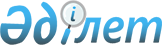 О внесении изменений и дополнений в некоторые приказы Министра сельского хозяйства Республики КазахстанПриказ и.о. Министра сельского хозяйства Республики Казахстан от 16 сентября 2015 года № 7-1/822. Зарегистрирован в Министерстве юстиции Республики Казахстан 16 октября 2015 года № 12180

      ПРИКАЗЫВАЮ:



      1. Утвердить прилагаемые изменения и дополнения, которые вносятся в некоторые приказы Министра сельского хозяйства Республики Казахстан, согласно приложению к настоящему приказу.



      2. Департаменту ветеринарной и пищевой безопасности Министерства сельского хозяйства Республики Казахстан в установленном законодательством порядке обеспечить:

      1) государственную регистрацию настоящего приказа в Министерстве юстиции Республики Казахстан;

      2) в течение десяти календарных дней после государственной регистрации настоящего приказа в Министерстве юстиции Республики Казахстан направление его копии на официальное опубликование в периодические печатные издания и в информационно-правовую систему «Әділет»;

      3) размещение настоящего приказа на интернет-ресурсе Министерства сельского хозяйства Республики Казахстан и интранет-портале государственных органов.



      3. Контроль за исполнением настоящего приказа возложить на курирующего вице-министра сельского хозяйства Республики Казахстан.



      4. Настоящий приказ вводится в действие по истечении десяти календарных дней после дня его первого официального опубликования.      Исполняющий обязанности

      Министра сельского хозяйства

      Республики Казахстан                       С. Омаров

Приложение              

к приказу Министра сельского    

хозяйства Республики Казахстан   

от 16 сентября 2015 года № 7-1/822  

Изменения и дополнения, которые вносятся в некоторые приказы Министра сельского хозяйства Республики Казахстан

      1. В приказе Министра сельского хозяйства Республики Казахстан от 30 октября 2014 года № 7-1/559 «Об утверждении нормативных правовых актов в области ветеринарии» (зарегистрирован в Реестре государственной регистрации нормативных правовых актов № 9891, опубликованный 27 ноября 2014 года в газете «Казахстанская правда» № 232 (27853):



      в пункт 3 внесено изменение на государственном языке, текст на русском языке не изменяется:



      в приложении 1 «Положение о государственном ветеринарно-санитарном контроле и надзоре», утвержденном указанным приказом:



      в пунктах 5 и 6 внесены изменения на государственном языке, текст на русском языке не изменяется;



      пункт 8 на русском языке изложить в следующей редакции, текст на государственном языке не изменяется:

      «8. Проверка осуществляется в соответствии с Законом Республики Казахстан от 6 января 2011 года «О государственном контроле и надзоре в Республике Казахстан». Иные формы государственного контроля и надзора осуществляются в соответствии с Законом.»;



      в приложении 6 «Правила осуществления государственного ветеринарно-санитарного контроля и надзора при перемещении перемещаемых (перевозимых) объектов через Государственную границу Республики Казахстан, совпадающую с таможенной границей Таможенного союза», утвержденном указанным приказом:



      пункт 8 изложить в следующей редакции:

      «8. Документальный контроль включает проверку:

      1) наличия сопроводительного ветеринарного документа на перемещаемые (перевозимые) объекты (ветеринарный сертификат);

      2) правильности (полноты) заполнения ветеринарного сертификата;

      3) наличия подписей и оттисков печатей компетентного органа страны экспортера;

      4) наличия сведений в ветеринарном сертификате, подтверждающих соответствие перемещаемого (перевозимого) объекта ветеринарно-санитарным требованиям страны экспортера или импортера, установленным законодательством в области ветеринарии;

      5) соответствия сведений о перемещаемом (перевозимом) объекте и номера разрешения на импорт, экспорт, транзит с данными выписки из реестра, форма которой предусмотрена в Правилах выдачи разрешения на экспорт, импорт и транзит перемещаемых (перевозимых) объектов с учетом оценки эпизоотической ситуации на соответствующей территории, утвержденных приказом Министра сельского хозяйства Республики Казахстан от 9 декабря 2014 года № 16-04/647 «Об утверждении Правил выдачи разрешения на экспорт, импорт и транзит перемещаемых (перевозимых) объектов с учетом оценки эпизоотической ситуации на соответствующей территории» (зарегистрирован в Реестре государственной регистрации нормативных правовых актов № 10254, опубликованный информационно-правовой системе «Әділет» от 10 апреля 2015 года).»;



      в приложении к Правилам осуществления государственного ветеринарно-санитарного контроля и надзора при перемещении перемещаемых (перевозимых) объектов через Государственную границу Республики Казахстан, совпадающую с таможенной границей Таможенного союза:



      в заголовок внесено изменение на государственном языке, текст на русском языке не изменяется;



      2. В приказе Министра сельского хозяйства Республики Казахстан от 24 ноября 2014 года № 7-1/611 «Об утверждении Правил проведения апробации ветеринарного препарата и кормовых добавок» (зарегистрирован в Реестре государственной регистрации нормативных правовых актов № 10287, опубликованный в информационно-правовой системе нормативных правовых актов Республики Казахстан «Әділет» от 3 марта 2015 года):



      в Правилах проведения апробации ветеринарного препарата и кормовых добавок, утвержденных указанным приказом:



      в подпункт 2) пункта 9 внесено изменение на государственном языке, текст на русском языке не изменяется;



      3. В приказе Министра сельского хозяйства Республики Казахстан от 27 ноября 2014 года № 7-1/618 «Об утверждении Правил проведения эпизоотического мониторинга» (зарегистрирован в Реестре государственной регистрации нормативных правовых актов № 10021, опубликованный в информационно-правовой системе нормативных правовых актов Республики Казахстан «Әділет» от 26 января 2015 года):



      в Правилах проведения эпизоотического мониторинга, утвержденных указанным приказом:

      в подпункт 3) пункта 8 внесено изменение на государственном языке, текст на русском языке не изменяется;



      4. В приказе Министра сельского хозяйства Республики Казахстан от 27 ноября 2014 года № 7-1/619 «Об утверждении Правил проведения дезинфекции, дезинсекции, дератизации» (зарегистрирован в Реестре государственной регистрации нормативных правовых актов № 10028, опубликованный в информационно-правовой системе нормативных правовых актов Республики Казахстан «Әділет» от 13 января 2015 года):



      в Правилах проведения дезинфекции, дезинсекции, дератизации», утвержденных указанным приказом:

      в пункт 23 внесено изменение на государственном языке, текст на русском языке не изменяется;

      в пункт 25 внесено изменение на государственном языке, текст на русском языке не изменяется;



      5. В приказе Министра сельского хозяйства Республики Казахстан от 28 ноября 2014 года № 7-1/625 «Об утверждении Правил согласования нормативно-технической документации на новые, усовершенствованные ветеринарные препараты, кормовые добавки» (зарегистрирован в Реестре государственной регистрации нормативных правовых актов № 10298, опубликованный в информационно-правовой системе нормативных правовых актов Республики Казахстан «Әділет» от 3 марта 2015 года):



      в Правилах согласования нормативно-технической документации на новые, усовершенствованные ветеринарные препараты, кормовые добавки, утвержденных указанным приказом:



      в подпунктах 3) и 4) пункта 2 внесены изменения на государственном языке, текст на русском языке не изменяется;



      в подпункт 7) пункта 3 внесено изменение на государственном языке, текст на русском языке не изменяется;



      в подпункт 2) пункта 6 внесено изменение на государственном языке, текст на русском языке не изменяется;



      в пункт 7 внесено изменение на государственном языке, текст на русском языке не изменяется;



      в подпункт 1) пункта 9 внесено изменение на государственном языке, текст на русском языке не изменяется;



      в абзац первый пункта 16 внесено изменение на государственном языке, текст на русском языке не изменяется;



      6. В приказе Министра сельского хозяйства Республики Казахстан от 9 декабря 2014 года № 16-04/647 «Об утверждении Правил выдачи разрешения на экспорт, импорт и транзит перемещаемых (перевозимых) объектов с учетом оценки эпизоотической ситуации на соответствующей территории» (зарегистрирован в Реестре государственной регистрации нормативных правовых актов № 10254, опубликованный в информационно-правовой системе нормативных правовых актов Республики Казахстан «Әділет» от 10 апреля 2015 года):



      в Правилах выдачи разрешения на экспорт, импорт и транзит перемещаемых (перевозимых) объектов с учетом оценки эпизоотической ситуации на соответствующей территории, утвержденных указанным приказом:



      в пункт 15 внесено изменение на государственном языке, текст на русском языке не изменяется;



      приложение 1 к Правилам выдачи разрешения на экспорт, импорт и транзит перемещаемых (перевозимых) объектов с учетом оценки эпизоотической ситуации на соответствующей территории на русском языке изложить в новой редакции согласно приложению 1 к настоящему Приложению, текст на государственном языке остается без изменения;



      7. В приказе Министра сельского хозяйства Республики Казахстан от 30 декабря 2014 года № 7-1/700 «Об утверждении Правил карантинирования животных» (зарегистрирован в Реестре государственной регистрации нормативных правовых актов № 10223, опубликованный в информационно-правовой системе нормативных правовых актов Республики Казахстан «Әділет» от 12 июня 2015 года):



      в Правилах карантинирования животных, утвержденных указанным приказом:



      в пункт 10 внесено изменение на государственном языке, текст на русском языке не изменяется;



      в абзац второй подпункта 2) пункта 13 внесено изменение на государственном языке, текст на русском языке не изменяется;



      в пункт 16 внесено изменение на государственном языке, текст на русском языке не изменяется;



      приложение к Правилам карантинирования животных на государственном языке изложить в новой редакции согласно приложению 2 к настоящему Приложению, текст на русском языке остается без изменения;



      8. В приказе Министра сельского хозяйства Республики Казахстан от 16 января 2015 года № 7-1/19 «Об утверждении Правил выдачи акта экспертизы (протокола испытаний)» (зарегистрирован в Реестре государственной регистрации нормативных правовых актов № 10410, опубликованный в информационно-правовой системе нормативных правовых актов Республики Казахстан «Әділет» от 18 марта 2015 года):



      В Правилах выдачи акта экспертизы (протокола испытаний, утвержденных указанным приказом:



      пункт 3 на русском языке изложить в следующей редакции, текст на государственном языке не изменяется;

      «3. Процедура выдачи акта экспертизы (протокола испытаний) ветеринарными лабораториями при проведении лабораторных исследований по диагностике заболеваний животных включает:

      1) прием проб с сопроводительными документами, предоставленными государственными ветеринарно-санитарными инспекторами или государственными ветеринарными врачами соответствующих административно-территориальных единиц;

      2)анализ и осмотр доставленных проб на соответствие требований Правил отбора проб перемещаемых (перевозимых) объектов и биологического материала, утвержденным приказом Министра сельского хозяйства Республики Казахстан от 30 апреля 2015 года № 7-1/393 «Об утверждении Правил отбора проб перемещаемых (перевозимых) объектов и биологического материала» (зарегистрированный в Реестре государственной регистрации нормативных правовых актов под № 11618);

      4) направление поступивших проб в соотвествующие отделы ветеринарной лаборатории, для проведения соответствующих лабораторных исследований;

      5) оформление и выдача акта экспертизы (протокола испытаний) по результатам диагностических исследований.»;



      пункт 5 дополнить абзацем третьим следующего содержания:

      «При приобретении пищевой продукции на объектах внутренней торговли допускается получение покупателями (предпринимателями) в лабораториях ветеринарно-санитарной экспертизы объектов внутренней торговли копии акта экспертизы (протокола испытаний), подтверждающего безопасность приобретенной пищевой продукции с указанием в нем даты, вида и количества пищевой продукции, фамилии, имени, отчества (при наличии) покупателя (предпринимателя), объекта назначения пищевой продукции. Копия акта экспертизы (протокола испытаний) заверяется подписью уполномоченного лица, проводившего ветеринарно-санитарную экспертизу и печатью лаборатории ветеринарно-санитарной экспертизы объекта внутренней торговли.»;



      приложение к Правилам изложить в новой редакции согласно приложению 3 настоящему Приложению;



      9. В приказе Министра сельского хозяйства Республики Казахстан от 23 января 2015 года № 7-1/31 «Об утверждении Правил проведения государственной регистрации ветеринарных препаратов, кормовых добавок» (зарегистрирован в Реестре государственной регистрации нормативных правовых актов № 10505, опубликованный в информационно-правовой системе нормативных правовых актов Республики Казахстан «Әділет» от 1 апреля 2015 года):

      в Правилах проведения государственной регистрации ветеринарных препаратов, кормовых добавок, утвержденных указанным приказом:

      в пункт 8 внесено изменение на государственном языке, текст на русском языке не изменяется;

      приложение 4 к Правилам изложить в новой редакции согласно приложениям 4 и 5 к настоящему Приложению;



      10. В приказе Министра сельского хозяйства Республики Казахстан от 23 января 2015 года № 7-1/37 «Об утверждении Правил присвоения учетных номеров объектам производства, осуществляющим выращивание животных, заготовку (убой), хранение, переработку и реализацию животных, продукции и сырья животного происхождения, а также организациям по производству, хранению и реализации ветеринарных препаратов, кормов и кормовых добавок» (зарегистрирован в Реестре государственной регистрации нормативных правовых актов № 10466, опубликованный в информационно-правовой системе нормативных правовых актов «Әділет» от 1 апреля 2015 года):



      приложение 1 к Правилам изложить в новой редакции согласно приложению 6 к настоящему Приложению.



      11. В приказе Министра сельского хозяйства Республики Казахстан от 30 января 2015 года № 7-1/69 «Об утверждении квалификационных требований, предъявляемых к деятельности в области ветеринарии, и перечня документов, подтверждающих соответствие им» (зарегистрирован Реестре государственной регистрации нормативных правовых актов № 10898, опубликованный в информационно-правовой системе нормативных правовых актов «Әділет» от 18 мая 2015 года):



      приложение к Квалификационным требованиям и перечню документов, подтверждающих соответствие им, для осуществления деятельности в области ветеринарии по производству препаратов ветеринарного назначения изложить в новой редакции согласно приложению 7 к настоящему Приложению.



      приложение к Квалификационным требованиям и перечню документов, подтверждающих соответствие им, для осуществления деятельности в области ветеринарии по ветеринарно-санитарной экспертизе продуктов и сырья животного происхождения изложить в новой редакции согласно приложению 8 к настоящему Приложению.

Приложение 1            

к Приложению            

к приказу Министра сельского    

хозяйства Республики Казахстан   

от 16 сентября 2015 года № 7-1/822Приложение 1            

к Правилам выдачи разрешения       

на экспорт,импорт и транзит        

перемещаемых(перевозимых) объектов     

с учетом оценки эпизоотической      

ситуации на соответствующей территории   ______________________________   

(наименование территориального   

подразделения ведомства      

уполномоченного органа)      от ______________________________     

(полное наименование юридического      

лица, адрес, и учетного номера (код)   

объекта производства, выданного      

ведомством/фамилия, имя, отчество    

(при наличии) физического лица,      

учетный номер (код)           Форма                                           Заявление    Прошу выдать Вас выдать разрешение на _________________________

                                     (экспорт/импорт нужное указать)      Фамилия, имя, отчество (при его наличии) ___________________

                                                     подпись

Приложение 2            

к Приложению            

к приказу Министра сельского    

хозяйства Республики Казахстан   

от 16 сентября 2015 года № 7-1/822 Жануарларды карантиндеу    

қағидаларына қосымша      Нысан                          Эпизоотикалық зерттеудің

                                актісі        _______________________________________________________

          (шаруашылық субъектісінің аты және оның мекен-жайы)Мен _________________________________________________________________

_____________________________________________________________________

(эпизоотиялық зерттеу жүргізушінің тегі, аты, әкесінің аты (бар

болғанда), лауазым_________________________ эпизоотиялық зерттеу өтті

      (эпизоотиялық зерттеу объектісінің атауы, мекен жайы)

Осыған орай белгіленді:

Жануарды сатып алу (әкелу, шаруашылық субъектісіне келтіру) барысында

_____________________________________________________________________

                          (күні, айы, жылы)

Жануарларды карантиндеудің басы______________________________________

                                       (күні, айы, жылы)

Жануарларды карантиндеудің соңы _____________________________________

                                        (күні, айы, жылы)

Шаруашылықтың мінездемесі (дербестеу, өсірілетін жануарлардың түрі)

_____________________________________________________________________

Түрі мен жасына қарай топтарға бөліп, жекеленген нөмірін көрсетіп,

карантиндеуге қойылған жануарлардың саны_____________________________

_____________________________________________________________________

Жануарлар қайдан әкелінді____________________________________________

_____________________________________________________________________

Шаруашылық субъектіде бар жануарлар басынан карантинде табылатын

жануарларды ұсталу өзгешелігі________________________________________

_____________________________________________________________________

Жануарларды тамақтандыру_____________________________________________

Суат мінездемесі_____________________________________________________

Жайылым мінездемесі__________________________________________________

Ағынды судың зарарсыздандырылуы______________________________________

_____________________________________________________________________

Көң қоймасы мен көңді жинау__________________________________________

_____________________________________________________________________

жемшөпті сақтау және алдын ала дайындау______________________________

_____________________________________________________________________

Залалсыздандыру шарттары мен жануардан шыққан өнімдерді тарату

_____________________________________________________________________

_____________________________________________________________________

_____________________________________________________________________

Басқа да шаруашылық байланыстар (жүретін үлкен және өткін жолдардан,

елді мекендерден, базар, қоқыс тастайтын жерден, ет комбинатынан,

сүйектен ұн жасайтын зауыттардан ара қашықтығы)

_____________________________________________________________________

_____________________________________________________________________

Жануарларды жемшөптерімен қамтамасыз ету және жеткізу _______________

_____________________________________________________________________

_____________________________________________________________________

Жануарларды карантинге қоюға дейін өткізілген диагностикалық

зерттеулері (аурудың атауы, өткізген уақыты және нәтижесі)___________

_____________________________________________________________________

Жануарларды карантинтеуге қоюға дейін өткізілген өндеу шаралары

(аурудың атауы, өткізілген күні, дәрінің атауы, вакцина, қолдану

жолы)________________________________________________________________

_____________________________________________________________________

Жануарлар құрылыстарының тұрғын үйлерден алыстатылуы. Бөгде

тұлғалармен қатынастан олар қалай қоршалған

_____________________________________________________________________

_____________________________________________________________________

Бөгде тұлғалардың келу жиілігі

_____________________________________________________________________

_____________________________________________________________________

_____________________________________________________________________

Қараусыз ит пен мысықтардың болуы____________________________________      Шаруашылық жүргізу субъектісіне ветеринарлық-санитарлық

мінездемеВетеринария саласындағы мамандардың саны_____________________________

_____________________________________________________________________

Ветеринариялық арнайы жұмыс киімімен, шаруашылық – дезинфекциялау

құралдарымен, ветеринариялық препараттармен қамтамасыз ету. Оларды

сақтау шарттары______________________________________________________

_____________________________________________________________________

Басқа ветеринарлық-санитарлық объектілердің бар болуы (санитарлық

өткізгіш, кедергі, өткізу орны)______________________________________

_____________________________________________________________________

Жануарларға арналған жайларға мінездеме______________________________

_____________________________________________________________________

Көңкетіру механизмінің, жылутасу, кіріп - сорып шығаратын

вентиляциялық система жұмысы

_____________________________________________________________________

_____________________________________________________________________

_____________________________________________________________________

Шаруашылық объектінің қызмет көрсететін персоналмен жинақталуы

_____________________________________________________________________

_____________________________________________________________________

Жануарлардың сайрандауы, жуындырылуы, тазалануы қалай өтеді?_________

_____________________________________________________________________

Тышқантәріздес кеміргіштердің бар болуы және олармен күресудің

шаралары_____________________________________________________________

_____________________________________________________________________

_____________________________________________________________________

Шаруашылық субъектінің эпизоотикалық мән-жайы________________________

_____________________________________________________________________

_____________________________________________________________________

_____________________________________________________________________

_____________________________________________________________________

_____________________________________________________________________

_____________________________________________________________________

_____________________________________________________________________   Карантиндеу кезінде эпизоотияға және профилактикалық іс-шараларға 

                          берілетін мінездемеКарантиндеу кезінде өткізген, жануарлардың диагностикалық зерттеулері

(аурудың атауы, өткізілген күні және жануарлар түрлерінің нәтижесі)

_____________________________________________________________________

_____________________________________________________________________

_____________________________________________________________________

Жануарлардың ветеринарлық байқауы____________________________________

_____________________________________________________________________

_____________________________________________________________________

Карантиндеу жоспарына сәйкес өткізілген ветеринарлық шараларға

сипаттама беру_______________________________________________________

_____________________________________________________________________

_____________________________________________________________________

Қосымша ақпарат (ауру жануарлардың, ауру деп күдік келтірілген

жануарларды әшкерелеген жағдайда)____________________________________

_____________________________________________________________________

_____________________________________________________________________

Қорытынды

Профилактикалық шаралардың және эпизоотияға қарсы өткізілген

шаралардың

тиімділігі___________________________________________________________

_____________________________________________________________________

Жануарларды карантиндеу нәтижесі (аяқталуы, созылуы)_________________

_____________________________________________________________________

Жануарларды карантиндеу кезеңінің созылу мерзімін және себебі________

_____________________________________________________________________

_____________________________________________________________________

Қосымша ұсынылған эпизоотияға қарсы профилактикалық шаралар__________

_____________________________________________________________________

Мемлекеттік ветеринарлық дәрігер

_____________________________________________________________________

_____________________________________________________________________

               (әкімшілік - аумақтық бірліктің атауы)

                   (қолы, тегі, аты, әкесінің аты)

Приложение 3            

к Приложению            

к приказу Министра сельского    

хозяйства Республики Казахстан   

от 16 сентября 2015 года № 7-1/822Приложение             

к Правилам выдачи акта      

экспертизы            

(протокола испытаний)       Сараптама актісін         

(сынақ хаттамасын)        

беру қағидаларына        

қосымша              Нысан/Форма   __________________________________         

(наименование ветеринарной лаборатории       

проводившей исследования, знаки и данные      

по аккредитации (при наличии), адрес, телефоны)   Беткі жағы/Лицевая сторона             Сараптама актісі (сынақ хаттамасы)/Акт экспертизы

                         (протокол испытаний)

           № _____________ от «____» ___________20__ года                                         Сырт жағы/Оборотная страница       Жүргізілген сараптамалар (зерттеулер) нәтижелері/Результаты

              экспертизы (испытаний) № __________________:      Қолданылған бақылау материалдары диагностикумдар/Примененные

контрольные материалы (диагностикумы).

      Зерттеулер жүргізілген шарттары/Условия проведения испытаний:

      Сараптама (Зерттеу) қорытындысы тек зерттелген үлгіге

қатысты/Результаты экспертизы (испытаний) относятся только к

испытанным образцам.

      Ескертпе/Примечание:

      сараптама актісі (сынақ хаттамасы) рәсімделгенде жануарлар

ауруларына диагностикалық зерттеу жүргізілгенде толтырылмайды/при

оформлении акта экспертизы (протокола испытаний) по проведенным

диагностическим исследованиям болезней животных не заполняется.      уәкілетті тұлғаның (лардың) қолы (қолдары)

      подпись (подписи) уполномоченного(ых) лица_____________________

                                                      қолы/подпись

_____________________________________________________________________

тегі аты әкесінің аты (бар болғанда)/фамилия имя отчество

(при его наличии)      ветеринариялық зертхананың мөрі

      печать ветеринарной лаборатории

      Осы сараптама актісі (сынақ хаттамасын) зерттеу/сынақ жүргізген

ветеринариялық зертхананың рұқсатынсыз жартылай немесе толықтай

көшіруге тираждауға болмайды.

      Настоящий акт экспертизы (протокол испытаний) не может быть

полностью или частично воспроизведен или тиражирован без разрешения

ветеринарной лаборатории, проводившей исследования/испытания.

Приложение 4            

к Приложению            

к приказу Министра сельского    

хозяйства Республики Казахстан   

от 16 сентября 2015 года № 7-1/822  Ветеринариялық препараттарды,   

жемшөп қоспаларын мемлекеттік тіркеуді

жүргізу қағидаларына 4-қосымша      Нысан/Форма                    Қазақстан Республикасы Ауыл шаруашылығы министрлігінің

           Ветеринариялық бақылау және қадағалау комитеті                         Тіркеу куәлігі № ___Осы куәлік___________________________________________________________

                     (Заңды тұлғаның атауы, жеке тұлғаның

_____________________________________________________________________

                    тегі, аты, әкесінің аты (бар болғанда))

Ветеринариялық препараттарды, жемшөп қоспаларды мемлекеттік тіркеуді

жүргізу қағидаларына сәйкес ветеринариялық препарат, жемшөп қоспалар

_____________________________________________________________________

(ветеринариялық препараттың, жемшөп қоспалардың жалпы қабцылданған

сауда атауы)

нысанда______________________________________________________________

(ветеринариялық препараттың, жемшөп қоспалардың дәрілік нысанын

көрсету)

арналуы_______________________________________________________берілді

                       (қолдану аясын көрсету)

Өндіруші_____________________________________________________________

                     (өндірушінің атауы, мекенжайы)

Қазақстан Республикасында № _________________________________тіркелді

                                    (тіркеу нөмірі)

      20____ жылы. «____»___________бастап, ____________________дейін

                 (тіркелген күні) (тіркеу мерзімі)Осы тіркеу куәлігі ветеринариялық препараттарды са

ып алу бойынша мiндетті және сапа сертификаты болып табылмайдыБасшы ___________________ ___________________________________________

           (қолы )          (тегі, аты,әкесінің аты (бар болғанда))Мөр орны                                          Сырт жағы/Оборотная сторона

                                                          Нысан/Форма                Комитет ветеринарного контроля и надзора

           Министерства сельского хозяйства Республики КазахстанРегистрационное удостоверение № ___

Выдано настоящее удостоверение ______________________________________

                                   (наименования юридических лиц,_____________________________________________________________________

      фамилия, имя, отчество (при наличии) физического лица)

      в том, что препарат, кормовые добавки в соответствии с

Правилами проведения государственной регистрации ветеринарных

препаратов, кормовых добавок___

_____________________________________________________________________

      (общепринятое торговое наименование ветеринарного препарата,

кормовой добавки)

в форме _____________________________________________________________

      (указать лекарственную форму ветеринарного препарата, кормовой добавки)

предназначенный

_____________________________________________________________________

                        (указать сферу применения)

Производитель________________________________________________________

                        (наименование и адрес производителя)

Зарегистрирован в Республике Казахстан за № _________________________

                                              (номер регистрации)

от «____»____________ 20___ года, до ________________________________

      (дата регистрации)                    (срок регистрации)Данное регистрационное удостоверение не является обязательством по

закупке ветеринарного препарата и сертификатом качества      Руководитель ___________ ______________________________________

                    (подпись)   (фамилия имя отчество (при наличии))Место печати

Приложение 5            

к Приложению            

к приказу Министра сельского    

хозяйства Республики Казахстан   

от 16 сентября 2015 года № 7-1/822Приложение 4            

к Правилам проведения государственной 

регистрации ветеринарных препаратов,

кормовых добавок           Нысан/Форма                    Қазақстан Республикасы Ауыл шаруашылығы министрлігінің

             Ветеринариялық бақылау және қадағалау комитеті                           Тіркеу куәлігі № ___Осы куәлік берілді __________________________________________________

                         (заңды тұлғаның атауы, жеке тұлғаның

_____________________________________________________________________

                     тегі, аты, әкесінің аты (бар болғанда))

себебі препарат, жемшөп қоспалары____________________________________

    (ветеринариялық препараттарды, жемшөп қоспалары саудадағы атауы)

Нысанда _____________________________________________________________

       (ветеринариялық препараттың, жемшөп қоспалардың дәрілік

нысанын көрсету)

Қолдануы______________________________________________________берілді

                         (қолдану аясын көрсету)

Өндіруші_____________________________________________________________

                        (өндірушінің атауы, мекен жайы)

Қазақстан Республикасында тіркелді

№ ______________________ «___» 20__________жылы, ______________ дейінОсы тіркеу куәлігі ветеринариялық препараттарды сатып алу бойынша

мiндеттемейді және сапалық сертификат орнына жүрмейдіБасшы __________________ ____________________________________________

           (қолы )          (тегі, аты, әкесінің аты (бар болғанда))Мөр орныОборотная сторона/Сырт жағы   

Нысан/Форма                          Комитет ветеринарного контроля и надзора

          Министерства сельского хозяйства Республики Казахстан

                 Регистрационное удостоверение № ___Выдано настоящее удостоверение ______________________________________

                                  (наименования юридических лиц,

_____________________________________________________________________

          фамилия, имя, отчество (при наличии) физического лица)в том, что препарат, кормовые добавки в соответствии с Правилами

проведения государственной регистрации ветеринарных препаратов,

кормовых добавок___

_____________________________________________________________________

     (общепринятое торговое наименование ветеринарного препарата,

кормовой добавки)

в форме _____________________________________________________________

     (указать лекарственную форму ветеринарного препарата, кормовой

добавки)

предназначенный

_____________________________________________________________________

                       (указать сферу применения)

Производитель________________________________________________________

                (наименование и адрес производителя)

Зарегистрирован в Республике Казахстан за № _________________________

                                            (номер регистрации)

от «____»________________ 20___ года, до ____________________________

         (дата регистрации)                   (срок регистрации)      Данное регистрационное удостоверение не является обязательством

по закупке ветеринарного препарата и сертификатом качестваРуководитель __________ _____________________________________________

             (подпись)      (фамилия имя отчество (при наличии))Место печати

Приложение 6              

к Приложению              

к приказу Министра сельского    

хозяйства Республики Казахстан   

от 16 сентября 2015 года № 7-1/822 Приложение 1              

к Правилам присвоения          

учетных номеров объектам        

производства, осуществляющим      

выращивание животных,         

заготовку (убой), хранение,      

переработку и реализацию        

животных, продукции и сырья      

животного происхождения,       

а также организациям по        

производству, хранению и        

реализации ветеринарных препаратов,

кормов и кормовых добавок              Учетный номер состоящий из кода, включающий вид деятельности и

                      номер объекта производства            Коды видов деятельности объектов производства    Литерный код области, города республиканского значения, столицы

        порядковый номер района (города областного значения) для

            присвоения учетных номеров объектам производства

      Примечание:

      Учетный номер состоит из символов и имеет следующую структуру:

      первый символ - код страны - KZ;

      второй символ - литерный код области (города республиканского значения, столицы);

      третьи символ - порядковый номер района (города областного значения);

      четвертый символ - код вида деятельности объекта производства;

      пятый символ - порядковый номер объекта производства;

      шестой символ - Е (для экспортеров).      Пример: KZ C.01/G1-0001/E

      KZ - код страны;

      С - литерный код области (города республиканского значения, столицы);

      01 - код (порядковый номер) района (города областного значения);

      G1 - вид деятельности объекта производства;

      0001 - порядковый номер объекта производства;

      Е - экспортер.

Приложение 7             

к Приложению             

к приказу Министра сельского    

хозяйства Республики Казахстан   

от 16 сентября 2015 года № 7-1/822Приложение               

к квалификационным требованиям      

и перечень документов,          

подтверждающих соответствие им,     

для осуществления деятельности      

в области ветеринарии по производству   

препаратов ветеринарного назначения                                Форма сведений

                     для осуществления деятельности 

     в области ветеринарии по производству препаратов ветеринарного

                                 назначения

      1. Сведения о ветеринарно-санитарном заключении о соответствии ветеринарным требованиям и нормативам набора технологического оборудования, выданном государственным ветеринарным врачем соответствующей административно-территориальной единицы:

      Идентификационный номер _______________________________________



      2. Наличие технологического, измерительного и испытательного оборудования для производства препаратов ветеринарного назначения в соответствии с техническими условиями на производимый ветеринарный препарат, аккредитованной лаборатории, оснащенной приборами и оборудованием, либо договор о выполнении испытательных работ (услуг) организациями, имеющими указанные лаборатории для осуществления контроля качества производимых ветеринарных препаратов:

      1) данные эксплуатационных паспортов заводов-изготовителей на оборудование:

      номер паспорта_________________________________________________

      дата выдачи____________________________________________________

      орган, выдавший паспорт _______________________________________

      назначение оборудования _______________________________________

      2) подтверждение о прохождении поверки и/или калибровки в порядке установленном Законом Республики Казахстан от 7 июня 2000 года «Об обеспечении единства измерений»:

      Номер _________________________________________________________

      дата выдачи ___________________________________________________

      орган, выдавший сертификат ____________________________________

      срок действия сертификата с_________ до________________________

      3) сведения о прохождении лабораторией аккредитации либо сведения заключенных договоров с аккредитованной лабораторией:

      номер__________________________________________________________

      дата выдачи____________________________________________________

      орган, выдавший документ об аккредитации ______________________

      срок действия документа с_________ до__________________________

      номер договора ________________________________________________

      дата заключения _______________________________________________

      срок действия договора с_________ до___________________________



      3. Наличие нормативно-технической документации, регламентирующей производство ветеринарных препаратов:

      1) стандарт организации по производству ветеринарного препарата, технические условия на производимый ветеринарный препарат, утвержденные руководителем производителя (да/нет)____________________

      2) руководство по применению (использованию) ветеринарных препаратов, утвержденное руководителем организации (да/нет)__________

      3) паспорта на производственные и контрольные штаммы микроорганизмов:

      назначение штамма______________________________________________

      номер штамма___________________________________________________

      условное обозначение___________________________________________

      кем получен штамм______________________________________________

      дата получения_________________________________________________

      от каких животных получен штамм________________________________

      из какого учреждения получен штамм_____________________________

      характеристика материала_______________________________________

      _______________________________________________________________

      (вид, фасовка, способ стабилизации)

      серологические свойства________________________________________

      результаты титрования__________________________________________



      4. Для юридических лиц: наличие квалифицированного состава

руководителей и специалистов: в подразделениях непосредственно

занятых производством ветеринарных препаратов и производственного

контроля специалистов (не менее одного ветеринарного врача или

фельдшера), имеющих высшее и (или) послевузовское образование по

специальностям «ветеринарная медицина», «ветеринарная санитария»

и(или) техническое и профессиональное образование (колледж) по

специальности «ветеринария»; специалистов с высшим или средним

биотехнологическим, химическим или биологическим образованием в

подразделениях не посредственно занятых производством ветеринарных

препаратов и производственного контроля; стажа работы по

специальности не менее двух лет у руководителей подразделений

непосредственно занятых на производстве ветеринарных препаратов и/или

у работника, подразделения производственного контроля, специализации

или усовершенствования и других видов повышения, квалификации за

последние 5 лет. Для физических лиц наличие: высшего и

(или) послевузовского образования по специальностям «ветеринарная

медицина», «ветеринарная санитария» и (или) технического и

профессионального образования (колледж) по специальности

«ветеринария», стажа работы по специальности не менее двух лет,

специализации или усовершенствования и других видов повышения

квалификации за последние 5 лет:

      1) сведения о квалифицированном составе технических

руководителей и специалистов:

      наименование высшего учебного заведения _______________________

      специальность и квалификация __________________________________

      номер диплома о высшем/среднем образовании по профилю

лицензируемого вида деятельности ____________________________________

      дата выдачи диплома ___________________________________________

      2) сведения о прохождении специализации/повышения квалификации:

      наименование учреждения, где проводилась

специализации/повышение квалификации_________________________________

      дисциплина ____________________________________________________

      номер сертификата _____________________________________________

      дата выдачи сертификата________________________________________

Приложение 8            

к Приложению            

к приказу Министра сельского    

хозяйства Республики Казахстан   

от 16 сентября 2015 года № 7-1/822Приложение             

к квалификационным требованиям     

и перечень документов,       

подтверждающих соответствие им,   

для осуществления          

деятельности в области       

ветеринарии по           

ветеринарно-санитарной экспертизе   

продуктов и сырья          

животного происхождения         Форма сведений для осуществления деятельности в области ветеринарии

    по ветеринарно-санитарной экспертизе продуктов и сырья животного

                              происхождения

      1. Сведения о ветеринарно-санитарном заключении о соответствии

ветеринарным требованиям и нормативам набора технологического

оборудования, выданном государственным ветеринарным врачом

соответствующей административно-территориальной единицы:

      Идентификационный номер _______________________________________



      2. Наличие нормативных документов, регламентирующих методы

испытаний, а также измерительного, испытательного оборудования,

      прошедшего поверку и (или) калибровку в порядке, установленном

Законом Республики Казахстан от 7 июня 2000 года «Об обеспечении

единства измерений», для проведения ветеринарно-санитарной экспертизы

продуктов и сырья животного происхождения:

      1) стандарты, методические указания (да/нет)___________________

      2) сведения из эксплуатационных паспортов заводов-изготовителей

на оборудование, заверенные подписью заявителя: 

      номер паспорта_________________________________________________

      дата выдачи____________________________________________________

      орган выдавший паспорт_________________________________________

      назначение оборудования________________________________________

      3) подтверждение о прохождении поверки и/или калибровки в

порядке установленном Законом Республики Казахстан от 7 июня 2000

года «Об обеспечении единства измерений»

      номер__________________________________________________________

      дата выдачи____________________________________________________

      орган выдавший сертификат______________________________________

      срок действия сертификата с_____________до_____________________

      4) стандартные тесты для проведения ветеринарно-санитарной

экспертизы на рынках_________________________________________________



      3. Наличие у руководителя юридического лица высшего и

(или)послевузовского образования по специальностям «ветеринарная

медицина», «ветеринарная санитария», стажа работы по специальности не

менее трех лет.

      В штате юридического лица или специализированного подразделения

юридического лица: в лаборатории ветеринарно-санитарной экспертизы

специалистов ветеринарного врача или фельдшера, имеющих высшее и(или)

послевузовское образование по специальностям «ветеринарная медицина»,

«ветеринарная санитария» и (или) техническое и профессиональное

образование (колледж) по специальности «ветеринария», специализации

или усовершенствования и других видов повышения квалификации за

последние 5 лет:

      1) сведения о квалифицированном составе технических

руководителей и специалистов:

      специальность и квалификация __________________________________

      № диплома о высшем/среднем образовании и по профилю

лицензируемого вида деятельности_____________________________________

      дата выдачи диплома ___________________________________________

      наименование учебного заведения _______________________________

      2) сведения о прохождении специализации/повышения квалификации:

      наименование учреждения где проводилась специализации/повышение

квалификации ________________________________________________________

      дисциплина_____________________________________________________

      номер сертификата______________________________________________

      дата выдачи сертификата________________________________________
					© 2012. РГП на ПХВ «Институт законодательства и правовой информации Республики Казахстан» Министерства юстиции Республики Казахстан
				1наименование перемещаемого (перевозимого) объекта, количества перемещаемого (перевозимого) объекта, единицы его измерения;2страна-экспортер (страна-импортер) и место происхождения перемещаемого (перевозимого) объекта;3вид транспорта, предполагаемого к использованию при экспорте, импорте перемещаемого (перевозимого) объекта;4маршрут следования перемещаемого (перевозимого) объекта, с указанием пунктов пропуска на государственной границе, через которые предполагается осуществлять провоз перемещаемого (перевозимого) объекта;5цели экспорта, импорта (для живых животных – разведение и содержание, продажа, убой на мясо, для продукции – на реализацию, переработку, для кормов и кормовых добавок – вид животных, которым он предназначен);6пункт назначения на таможенной территории Таможенного союза с указанием названия и номера объекта производства, осуществляющего хранение (переработку, реализацию) перемещаемого (перевозимого) объекта;7даты и номера разрешения на ввоз на территорию Республики Казахстан или вывоз с территории Республики Казахстан видов животных, подпадающих под действие Конвенции о международной торговле видами дикой фауны и флоры, находящимися под угрозой исчезновения (далее – СИТЕС), в случае вывоза живых животных, охотничьих трофеев или легко узнаваемой от них части, или производного (деривата), в том числе тех, которые по документам, упаковочному ярлыку или маркировке, или по иным признакам являются или могут являться частями или производными (дериватами) животных, находящихся под угрозой исчезновения и подпадающих под действие СИТЕС;8при экспорте ветеринарных препаратов, кормов и кормовых добавок организаций - производителей с указанием страны происхождения и номер регистрационного удостоверения (дата регистрации, перерегистрации) и кормовых добавок, ветеринарных препаратов;9описание перемещаемого (перевозимого) объекта;10местонахождение объекта;11условия карантина, производства, хранения перемещаемого (перевозимого) объекта.Орны ауыстырылатын (тасымалданатын) объектілерді зерттеуге әкелген жеке және заңды тұлғаның атауы және мекен-жайы/Наименование и адрес физического или юридического лица владельца перемещаемого (перевозимого) объекта.Сынама атауы тип, марка, серия/Наименование образца, тип, марка, серия:Үлгінің зерттеуге түскен күні/Дата поступления образца на испытание:Үлгі алынған күн/Дата отбора образцаДайындаушы (ел, фирма)/Изготовитель (страна, фирма):Партия өлшемі, сынама саны, салмағы/Размер партии, количество проб, масса:Нормативтік құжатын көрсету/Обозначение нормативного документа:Зерттеулер жүргізілген күн/Дата проведения испытаний:Зерттеулер түрі/Вид испытаний:№

п/пЗерттеулер/сынақтар атауы/

Наименование исследований/испытанийЗерттеу/сынама әдістемесіне нормативтік құжат/Нормативный документ на методы исследований/испытанийКөрсеткіштердің нормадағы мәні/

Нормируемые значения показателей*Зерттеулер/сынақтар нәтижелері/

Результаты исследований/

испытаний1234(тіркеу нөмірі)(тіркелген күні)(тіркеу мерзімі)№ п/пВид деятельностиКод1231Объекты производства, осуществляющие выращивание и реализацию животных и птицыК2Объекты производства, осуществляющие заготовку (убой) и реализацию животных:2мясоперерабатывающие предприятия;U12убойные пункты;U22убойные площадки;U32птицеперерабатывающие предприятияU43Объекты производства, осуществляющие переработку продукции и сырья животного происхождения:3мяса;G13рыбы и рыбных продуктов;G23меда и продуктов пчеловодства;G33сырья животного происхожденияG43молока и молочной продукцииG54Объекты, осуществляющие хранение и реализацию ветеринарных препаратовY5Объекты, осуществляющие производство и реализацию ветеринарных препаратовV6Объекты, осуществляющие хранение и реализацию продукции и сырья животного происхожденияW7Объекты, осуществляющие производство, хранение и реализацию кормов и кормовых добавокО№ п/пкодНаименование1231KZРеспублика Казахстан2САкмолинская область301Аккольский  район402Аршалынский район503Астраханский район604Атбасарский район705Буландынский район806город Кокшетау907город Степногорск1008Егиндыкольский район1109Енбекшильдерский район1210Ерейментауский район1311Есильский район1412Жаксынский район1513Жаркаинский район1614Зерендинский район1715Коргалжинский район1816Сандыктауский район1917Целиноградский район2018Шортандинский район2119Щучинский район22ВАлматинская область2301Аксуский район2402Алакольский район2503Балхашский район2604Енбекшиказахский район2705Ескельдинский район2806Жамбылский район2907Илийский район3008Карасайский район3109Каратальский район3210Кербулакский район3311Коксуский район3412Панфиловский район3513Райымбекский район3614Саркандский район 3715Талгарский район3816Уйгурский район3917город Капчагай4018город Талдыкорган4119город Текели42DАктюбинская область4301Айтекебийский район4402Алгинский район4503Байганинский район4604город Актобе4705Иргизский район4806Каргалинский район4907Мартукский район5008Мугалжарский район5109Темирский район5210Уилский район5311Хобдинский район5412Хромтауский район5513Шалкарский район56EАтырауская область5701город Атырау5802Жылыойский район5903Индерскийрайон 6004Исатайский район6105Кзылкогинский район6206Курмангазинский район6307Макатский район6408Махамбетский район65FВосточно-Казахстанская область6601город Усть-Каменогорск6702горол Аягоз6803город Зыряновск6904город Курчатов7005город Семей7106город Риддер7207Абайский район7308Аягозский район7409Бескарагайский район7510Бородулихинский район7611Глубоковский район7712Жарминский район7813Зайсанский район7914Зыряновский район8015Катон-Карагайский8116Кокпектинский район8217Курчумский район8318Тарбагатайский район8419Уланский район8520Урджарский район8621Шемонаихинский район87НЖамбылская область8801Байзакский район8902Жамбылский район 9003Жуалынский район9104Кордайский район9205Меркенский район9306Мойынкумский район9407Район Т. Рыскулова9508Сарысуский район9609Таласский район9710Шуский район9811город Тараз99LЗападно-Казахстанская область10001Акжаикский район10102Бокейординский район10203Бурлинский район10304Джангалинский район10405Жанибекский район10506Зеленовский район10607Казталовский район10708Каратобинский район10809Сырымский район10910Таскалинский район11011Теректинский район11112Чингирлауский район11213город Уральск113РКостанайская область11401Алтынсаринский район 11502Амангельдинский район11603Аулиекольский район11704Денисовский район11805Джангельдинский район11906Житикаринский район12007Камыстинский район12108Карабалыкский район12209Карасуский район12310Костанайский район12411Мендыкаринский район12512Наурзумский район12613Сарыкольский район12714Тарановский район12815Узункольский район12916Федоровский район13017город Костанай13118город Аркалык13219город Лисаковск13320город Рудный134МКарагандинская область13501Абайский район13602Актогайский район13703Бухар-Жырауский район13804Жанааркинский район13905Каркаралинский район14006Нуринский район14107Осакаровский район14208Улытауский район14309Шетский район14410город Караганда14511город Балхаш14612город Жезказган14713город Каражал14814город Приозерск14915город Сарань15016город Сатпаев15117город Темиртау15218город Шахтинск153NКызылординская область15401Аральский район15502Казалинский район15603Кармакшинский район15704Жалагашский район15805Сырдарьинский район15906Чиилийский район16007Жанакорганскийрайон 16108город Кызылорда16209город Байконыр163RМангистауская область16401Бейнеуский район16502Каракиянский район16603Мангистауский район 16704Тупкараганский район16805город Актау16906город Жанаозен17007Мунайлинский район171SПавлодарская область17201город Павлодар17302город Аксу17403город Экибастуз17504Актогайский район17605Баянаульский район17706Железинский район17807Иртышский район17908Качирский район18009Лебяжинский район18110Майский район18211Павлодарский район18312Успенский район18413Щербактинский район185TСеверо-Казахстанская область18601Айыртауский район18702Акжарский район18803Аккайынский район18904Есильский район19005Жамбылский район19106М. Жумабаева 19207Кызылжарскийрайон19308Мамлютский район19409район Г. Мусрепова19510Тайыншинский район19611Тимирязевский район19712Уалихановский район 19813район Шал акына19914город Петропавловск200XЮжно-Казахстанская область20101Арысский район20202Байдибекский район20303Казыгуртский район20404Мактааральский район20505Ордабасынский район20606Отырарский район20707Сайрамский район20808Сарыагашский  район20909Созакский район21010Толебийский район21111Тюлькубасский район21212Шардаринский район21313город Шымкент21414город Арысь21515город Туркестан21616город Кентау217Агород Алматы21801Алатауский район21902Алмалинский район22003Ауэзовский район22104Бостандыкский район22205Жетысуский район22306Медеуский район22407Турксибский район22508Наурызбай район226Zгород Астана22701Алматинский район22802Есильский район22903Сарыаркинский район